MINISTERUL MEDIULUI, APELOR ȘI PĂDURILOR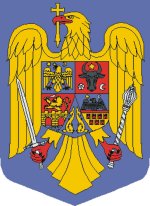 ORDIN Nr. ................../............................pentru aprobarea derogării pentru unele specii de păsăriAvând în vedere  Referatul de aprobare al Direcției Biodiversitate, nr. DB/197340/01.11.2021, Ținând seama de avizul Academiei Române, nr. 4437b/21.10.2021,Luând în considerare prevederile art. 1 alin. (1) lit. c) din Procedura de stabilire a derogărilor de la măsurile de protecție a speciilor de floră și faună sălbatice, aprobată prin Ordinul ministrului mediului și al ministrului agriculturii, pădurilor și dezvoltării rurale nr. 203/14/2009,Ținând cont de prevederile art. 38 alin. (1), lit. f) și alin. (2) din Ordonanța de urgență a Guvernului nr. 57/2007 privind regimul ariilor naturale protejate, conservarea habitatelor naturale, a florei și faunei sălbatice, aprobată cu modificări și completări prin Legea nr. 49/2011, cu modificările și completările ulterioare, ale art. 57 alin. (1), (4) și (5) din Ordonanța de urgență a Guvernului nr. 57/2019 privind Codul administrativ, cu modificările și completările ulterioare, precum și ale art. 13 alin. (4) din Hotărârea Guvernului nr. 43/2020  privind  organizarea și funcționarea Ministerului Mediului, Apelor și Pădurilor,ministrul mediului, apelor și pădurilor emite următorul ORDIN:              Art. 1 – Prin derogare de la prevederile art. 33 alin. (2) din Ordonanța de urgență a Guvernului nr. 57/2007 privind regimul ariilor naturale protejate, conservarea habitatelor naturale, a florei și faunei sălbatice, aprobată cu modificări și completări prin Legea nr. 49/2011, cu modificările și completările ulterioare, se aprobă recoltarea unui număr de exemplare din specii de faună sălbatică de pe raza Aeroportului Internațional Henri Coandă - Otopeni și Aeroportului Internațional Aurel Vlaicu –Băneasa, după cum urmează:Cioară de semănătură (Corvus frugilegus) - 800 de exemplare;Cioară grivă (Corvus corone cornix) - 800 de exemplare;Stăncuță (Corvus monedula) – 400 de exemplareCoțofană (Pica pica) - 800 de exemplare;Fazan (Phasianus colchicus) - 80 de exemplare;Potârniche (Perdix perdix) – 40 de exemplare;Graur (Sturnus vulgaris) - 800 de exemplare;Porumbel gulerat (Columba palumbus) - 150 de exemplare;Guguștiuc (Streptopelia decaocto) - 150 de exemplare;Rață mare (Anas platyrynchos) - 10 de exemplare;Stârc cenușiu (Ardea cinerea) – 20 de exemplare;Sturz de iarnă, cocoșar (Turdus pilaris) – 100 de exemplare;Nagâț (Vanellus vanellus) – 10 de exemplare.Pescăruș argintiu (Larus argentatus) – 150 de exemplareVânturel roșu (Falco tinnuculus) – 10 exemplareArt. 2 - (1) Derogarea se stabilește de la data de 01.01.2022, până la 31 decembrie 2022.      	(2) Recoltarea exemplarelor din speciile prevăzute la art. 1 se va face prin împușcare.(3) Recoltarea exemplarelor din speciile de faună sălbatică, în condițiile alin. (2), se realizează numai de către Asociația Vânătorilor și Pescarilor Sportivi „Lunca” București, denumită în continuare beneficiarul, cu personal tehnic de specialitate și cu respectarea prevederilor Legii vânătorii și protecției fondului cinegetic nr. 407/2006, cu modificările și completările ulterioare..	(4) Pentru activitatea prevăzută la alin. (2) se va solicita și obține autorizația de mediu pentru capturare/recoltare.         	Art. 3 - (1) În termen de 7 zile de la data capturării, beneficiarul are obligația să transmită agenției județene pentru protecția mediului, de pe raza administrativ-teritorială unde s-a desfășurat acțiunea de capturare/recoltare, un raport asupra fiecărei acțiuni derulate în baza derogării obținute, însoțit de copia  autorizației de vânătoare.          	(2) Modelul raportului asupra acțiunii derulate în baza derogării obținute este prevăzut în anexa care face parte integrantă din prezentul ordin.        	(3) Agenția județeană pentru protecția mediului transmite Agenției Naționale pentru Protecția Mediului, în maximum 30 de zile de la data aplicării derogării, un raport referitor la rezultatele acesteia în baza datelor prevăzute la alin. (1).       	Art. 4 – Controlul aplicării derogării se exercită de către personalul împuternicit din cadrul subunităților teritoriale de specialitate ale autorității publice centrale care răspunde de protecția mediului.       	Art. 5 –  Prezentul ordin se publică în Monitorul Oficial al României, Partea I.MINISTRUL MEDIULUI, APELOR ȘI PĂDURILORBarna TÁNCZOSSecretar de StatRobert-Eugen SZÉPSecretar General Corvin NEDELCUSecretar General AdjunctTeodor DULCEAȚĂDirecţia Juridică Director Cristian ALEXEDirecţia BiodiversitateDirector Daniela DRĂCEAElaborat: Sorin OPREAConsilier  ANEXA la Ordinul Ministrului mediului, apelor și pădurilor nr. …………………..RAPORTasupra acțiunii derulate în baza derogării obținute- model -    Solicitant ...............................................................    ..........................................................................    Specia pentru care s-a acordat derogarea    ..........................................................................    Numărul exemplarelor .....................................................    Stadiul de dezvoltare ....................................................    Starea exemplarelor înainte de prelevare .................................    Starea exemplarelor după prelevare .......................................    Locul de prelevare .......................................................    ..........................................................................    Data prelevării ..........................................................    Mijloace, instalații și metode avute în vedere ...........................    ..........................................................................    ..........................................................................    Stocarea și destinația specimenelor ......................................    ..........................................................................MOTIVUL RECOLTĂRII/DEROGĂRII     _    |_| În interesul protejării faunei și florei sălbatice, precum şi al conservării habitatelor naturale     _    |_| Pentru prevenirea producerii unor daune importante, în special asupra culturilor agricole, animalelor domestice, pădurilor, pescăriilor, apelor și altor bunuri     _    |_| În interesul sănătății și al securității publice sau pentru alte rațiuni de interes public major, inclusiv de natură socială ori economică și pentru consecințe benefice de importanță fundamentală pentru mediu     _    |_| În scopuri de repopulare și reintroducere a acestor specii, precum și pentru operațiuni de reproducere necesare în acest scop     _    |_| Pentru a permite, în condiții strict controlate, într-o manieră selectivă și într-o măsură limitată, prinderea sau deținerea unui număr limitat și specificat de exemplare.     (Atașați documentele care să justifice recoltarea exemplarelor în conformitate cu motivul derogării.)    Data .....................................................................    Semnătura ............................................................